    桃園市進出口商業同業公會 函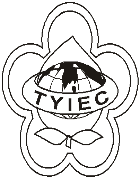          Taoyuan Importers & Exporters Chamber of Commerce桃園市桃園區春日路1235之2號3F           TEL:886-3-316-4346   886-3-325-3781   FAX:886-3-355-9651ie325@ms19.hinet.net     www.taoyuanproduct.org受 文 者：各相關會員發文日期：中華民國108年10月23日發文字號：桃貿豐字第19184號附    件：主    旨：有關財團法人食品工業發展研究所辦理「108          年罐頭食品之殺菌設備量測技術與標準流程」          業者說明會， 敬請查照。說    明:一、依據桃園市政府衛生局桃衛食管字             第1080111906號函辦理。         二、該說明會係針對罐頭食品製造業者之常見殺菌設備量測技術及殺菌條件量測等相關問題進行說明，協助國內業者釐清觀念並宣導正確知識，期許提升國內罐頭食品製造業者相關知識，強化其產品衛生安全性及自主管理能力。         四、相關議程表及報名方式請詳如附件，該案聯絡人:郭小姐，03-5223191*388理事長  簡 文 豐